     									  	    Name:______________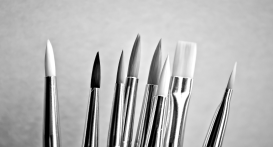 a. Identify at least three ELEMENTS OF ART in your piece. b. Explain how the element is included in your pieceWhat was the most challenging part of this assignment? Explain your reasons.What did you enjoy most about this assignment? Explain your reasons.ELEMENT OF ARTEXPLAIN HOW THE ELEMENT IS INCLUDED IN YOUR ART PIECE